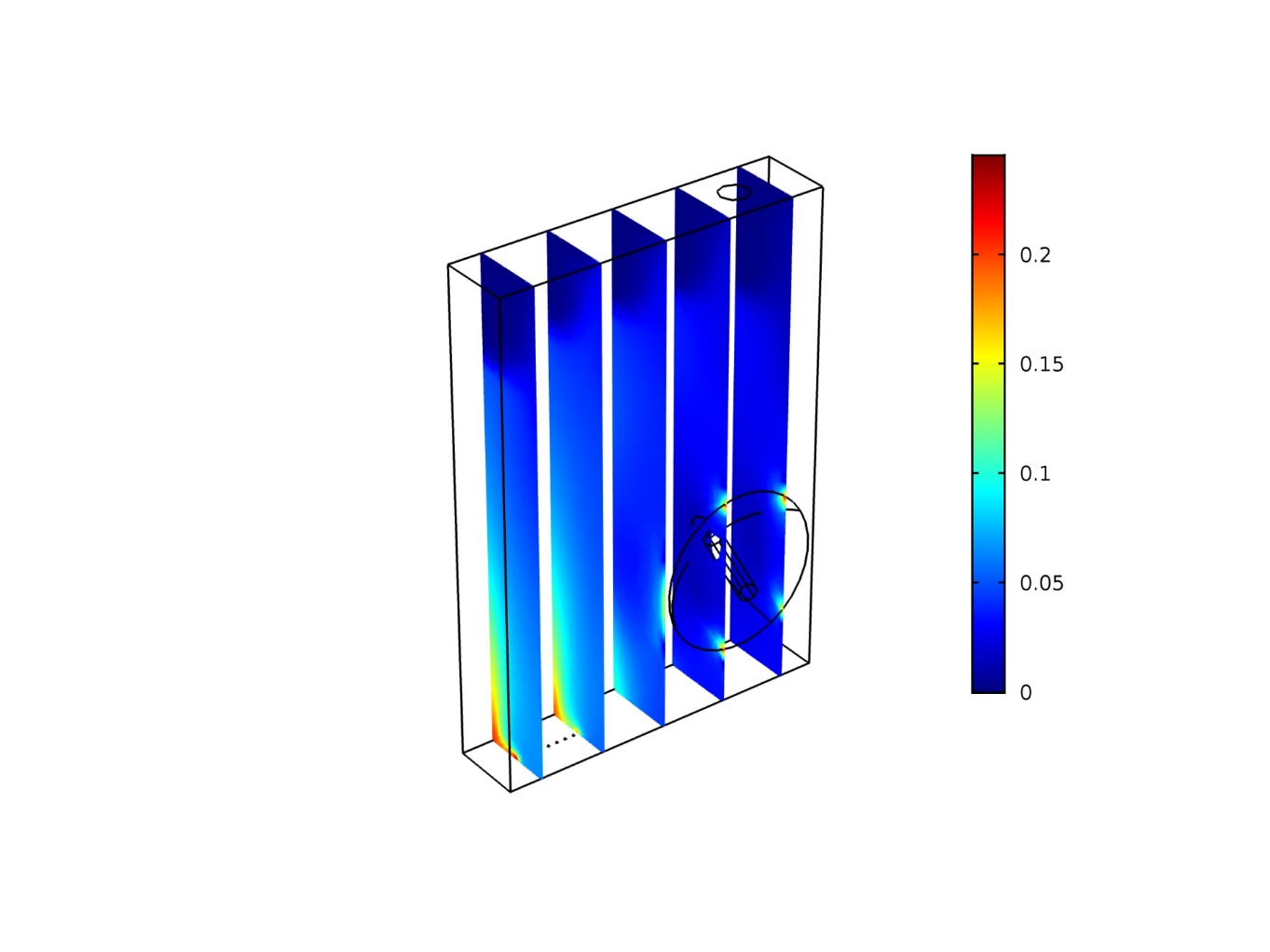 Figure S13D slice trend of dispersed phase. The dispersed phase mixture of CO2 and N2 is plotted at 24 h and for incident light intensitiy, Iinc, equal to 300 µmol photons m-2 s-1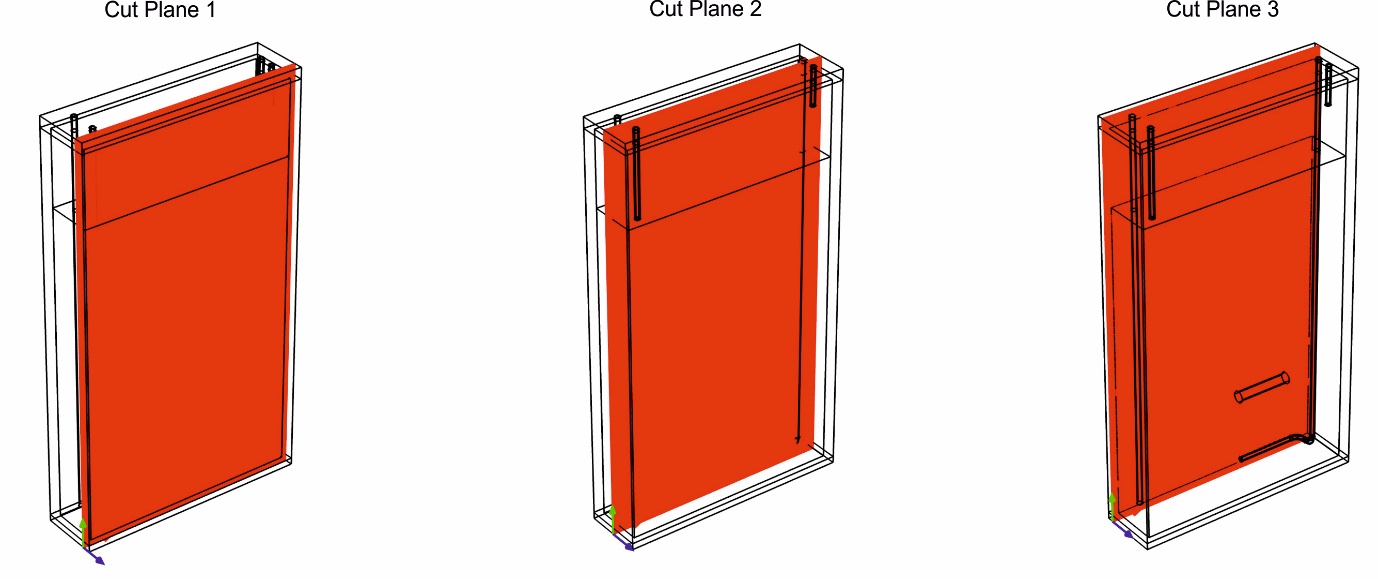 Figure S2Table S1Table  S2 Table S3Table S4Table S5 EquationDomainMathematical model3-4-6-7MASS TRANSFER3-4-6-7MASS TRANSFER3-4-6-7MASS TRANSFER3-4-6-7FLUID-DYNAMICS3-4-6-7FLUID-DYNAMICS4-6-7FLUID-DYNAMICS4-6-7FLUID-DYNAMICS4-6-7FLUID-DYNAMICS4-6-7FLUID-DYNAMICS4-6-7FLUID-DYNAMICS4-6-7FLUID-DYNAMICS3-4-6-7FLUID-DYNAMICS3-4-6-7FLUID-DYNAMICS3-4-6-7FLUID-DYNAMICS3-4-6-7FLUID-DYNAMICS3-4-6-7FLUID-DYNAMICS3-4-6-7FLUID-DYNAMICS3-4-6-7FLUID-DYNAMICS3-4-6-7FLUID-DYNAMICS3-4-6-7FLUID-DYNAMICS3-4-6-7FLUID-DYNAMICSallHEAT TRANSFER WITH RADIATIONallHEAT TRANSFER WITH RADIATION3-4-6-7-8HEAT TRANSFER WITH RADIATION3-4-6-7-8HEAT TRANSFER WITH RADIATION3-4-6-7-8HEAT TRANSFER WITH RADIATION3-4-6-7-8HEAT TRANSFER WITH RADIATION3-4-6-7-8HEAT TRANSFER WITH RADIATION +3-4-6-7-8HEAT TRANSFER WITH RADIATION3-4-6-7-8HEAT TRANSFER WITH RADIATION3-4-6-7-8HEAT TRANSFER WITH RADIATION3-4-6-7-8HEAT TRANSFER WITH RADIATION6-7GROWTH KINETICS6-7GROWTH KINETICSGROWTH KINETICSLight intensity(µmol photons m-2 s-1)Light intensity(µmol photons m-2 s-1)OD680/OD720OD680/OD720501.774 ± 0.0021.774 ± 0.0022001.548 ± 0.0421.548 ± 0.0423001.518 ± 0.0091.518 ± 0.0095001.496 ± 0.0221.496 ± 0.0228001.475 ± 0.0101.475 ± 0.0109501.545 ± 0.0351.545 ± 0.03514601.597 ± 0.0411.597 ± 0.041200*1.557 ± 0.0171.557 ± 0.017DomainElement size[m]ReatorHeight 0.1983ReatorWidth 0.11ReatorThickness 0.024SpargerDiameter of inlet0.002SpargerDiameter of holes0.0004SpargerNumber of holes7SpargerLenght 0.03Anchor Diameter0.006Anchor Lenght0.035Vessel Thickness 0.0033Gas phaseLiquid phaseInlet velocity150 ml/min0Outlet pressureGas outlet conditionPatm, no outGravity force                  g=(9.81)ms-2                                g=(9.81)ms-2                  g=(9.81)ms-2                                g=(9.81)ms-2Wall conditionsNo gas flux at the reactor boundary;sparger non-slip modelWall functionsIncident light intensity50/200/300/500/800/950/1460 µmol photons m-2s-150/200/300/500/800/950/1460 µmol photons m-2s-1IinIoutIads IadsVolmuefficiencymmol photons m-2s-1mmol photons m-2s-1mmol photons m-2s-1mol m-3h-1Lh-1gDW L-1mol photons g DW-1gDW mol photons-15031.7518.252.740.380.050.150.372.70200140.2059.808.970.380.110.140.611.64300219.0081.0012.150.380.120.150.751.33500386.40113.6017.040.380.110.151.110.90800631.55168.4525.270.380.100.151.680.60950770.45179.5526.940.380.090.152.110.48